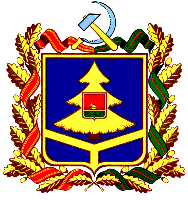 ДЕПАРТАМЕНТ ОБРАЗОВАНИЯ И НАУКИ БРЯНСКОЙ ОБЛАСТИПРИКАЗ от	20.06.2016			 №	1516		 г. БрянскОб итогах областного конкурса«Защити озоновый слой и климат Земли»В соответствии с планом областных массовых мероприятий на 2016 год и в целях определения лучших работ учащихся образовательных учреждений области  с  15 марта по 25 мая 2016 года среди учащихся школ и учреждений дополнительного образования детей был проведен областной  конкурс «Защити озоновый слой и климат Земли» (далее - Конкурс).В Конкурсе приняли участие 120 учащихся из 14 муниципальных городов и районов области. В ходе мероприятия были определены лучшие работы учащихся на тему «Защити озоновый слой и климат Земли» и «30-летие со дня аварии на Чернобыльской АЭС».Активное участие в Финале приняли учащиеся образовательных учреждений Комаричского, Дубровского, Почепского, Климовского районов, Советского района г. Брянска, г. Стародуба.Оргкомитет отмечает, что в образовательных учреждениях области ведется работа, ориентированная на воспитание у детей высокой экологической культуры, формирование бережного отношения к окружающей природе. Представленные конкурсные материалы показали неравнодушное отношение учащихся образовательных учреждений к своему будущему и будущему родного края, осознание того, что каждый человек должен быть причастен к охране озонового слоя и климата Земли. На основании вышеизложенногоПРИКАЗЫВАЮ: Утвердить решение жюри об итогах Конкурса (Приложение 1).Наградить грамотами департамента образования и науки Брянской области победителей и призеров Конкурса (Приложение 1). Наградить грамотами департамента образования и науки Брянской области педагогов, подготовивших победителей и призеров Конкурса (Приложение 2).Контроль за исполнением настоящего приказа возложить на первого заместителя директора департамента образования и науки Брянской области С.Ф. Пигарёву. Директор департамента 	                  В.Н.Оборотов                                                                                     Приложение 1                                                                                          к приказу №____                                                                                               от ______________РЕШЕНИЕ ЖЮРИоб итогах областного конкурса«Защити озоновый слой и климат Земли»Рассмотрев   итоги   областного конкурса «Защити озоновый слой и климат Земли»,  жюри   приняло решение:Определить следующие призовые места:в номинации «Творческие работы, посвященные 30-летию со дня аварии на Чернобыльской АЭС»возрастная категория 1-4 классы:1 место – Карагузин Родион, учащийся 4 класса МАОУ «Речицкая средняя общеобразовательная школа» Почепского района (руководитель – Рыбина О.А.);2 место – Иванов Олесь, учащийся 3 класса МБОУ «Новосельская средняя общеобразовательная школа» Стародубского района (руководитель – Поклонская Н.Н.);3 место – Митрошина Виктория, учащаяся 1 класса МБОУ «Гимназия №7 им. Героя России С.В. Васильева» г. Брянска (руководитель –  Лысодед А.А.);возрастная категория 5-7 классы:1 место – Мытницкая Марина, учащаяся 7 класса МБОУ «Средняя общеобразовательная школа №9» г. Новозыбкова (руководитель – Пешехонова Л.В.);2 место – Григорянц Анна, учащаяся 6 класса МБОУ «Климовская средняя общеобразовательная школа №3» (руководитель – Смирнова Т.В.);3 место – Мельникова Елизавета, учащаяся 6 класса МБОУ «Средняя общеобразовательная школа №9» г. Брянска (руководитель –  Тарасова Г.А.);возрастная категория 8-11 классы:1 место – Галынская Мария, обучающаяся МБОУДО «Стародубский центр детского творчества» (руководитель – Межуева Е.Н.);2 место – Моисеева Наталья, учащаяся 10 класса МБОУ «Комаричская средняя общеобразовательная школа №2» (руководитель – Юрова О.Ю.);3 место – Тиликина Александра, обучающаяся ГАУДО «Брянский областной эколого-биологический центр»  (руководитель –  Чернякова Е.В.);в номинации «Рисунок» 2 место – Котилевская Анастасия, обучающаяся МБОУДО «Стародубский центр детского творчества» (руководитель – Поклонская С.А.);3 место – Плаксина Любовь, учащаяся 2 класса МБОУ «Средняя общеобразовательная школа №1» г. Севска (руководитель –  Романцова Т.Е.);в номинации «Плакат» 2 место – Шкарубо Артём, обучающийся МБУ ДО «Центр творчества «Успех» г. Почеп  (руководитель – Вислобокова С.А.); 3 место – Шевцова Ирина, учащаяся 7 класса МОУ «Средняя общеобразовательная школа №2» г.Унеча  (руководитель  - Лежейко А.А.); в номинации «Реферат»3 место – Лазуткина Мария, учащаяся 11 класса МБОУ «Воронокская средняя общеобразовательная школа»  Стародубского района (руководитель – Сырникова М.А.);в номинации «Социальная видеореклама»2 место – Абрамова Анна, учащаяся МБОУ «Трубчевская средняя общеобразовательная школа №1» (руководитель – Клецова Г.М.);3 место – Бородина Анастасия, Новикова Дарья, Гакова Екатерина учащиеся 9 класса МАОУ «Лицей №1 им. Героя Советского Союза Д.С. Езерского» г. Жуковка (руководитель – Анохина Е.И.). Приложение 2                                                                                      к приказу №________                                                                                         от «___»_______ 2016г.списокпедагогических работников, подготовивших победителей и призеров областного конкурса«Защити озоновый слой и климат Земли»Анохина Екатерина Ивановна, учитель биологии МАОУ «Лицей №1 им. Героя Советского Союза Д.С. Езерского» г. Жуковка;Вислобокова Светлана Алексеевна, педагог дополнительного образования МБУ ДО «Центр творчества «Успех» г. Почеп; Клецова Галина Михайловна, учитель биологии и географии МБОУ «Трубчевская средняя общеобразовательная школа №1»; Лежейко Анна Анатольевна, учитель изобразительного искусства МОУ «Средняя общеобразовательная школа №2» г.Унеча;Лысодед Алёна Анатольевна, учитель начальных классов МБОУ «Гимназия №7 им. Героя России С.В. Васильева» г. Брянска;Межуева Елена Николаевна, педагог дополнительного образования МБОУДО «Стародубский центр детского творчества»;Пешехонова Людмила Вадимовна, учитель биологии МБОУ «Средняя общеобразовательная школа №9» г. Новозыбкова;Поклонская Наталья Николаевна, учитель географии МБОУ «Новосельская средняя общеобразовательная школа» Стародубского района;Поклонская Светлана Александровна, педагог дополнительного образования МБОУДО «Стародубский центр детского творчества»;Романцова Тамара Евгеньевна, учитель биологии МБОУ «Средняя общеобразовательная школа №1» г. Севска;Рыбина Ольга Александровна, учитель начальных классов МАОУ «Речицкая средняя общеобразовательная школа» Почепского района;Смирнова Татьяна Викторовна, учитель изобразительного искусства и МХК МБОУ «Климовская средняя общеобразовательная школа №3»;Сырникова Мария Андреевна, учитель географии МБОУ «Воронокская средняя общеобразовательная школа»  Стародубского района;Тарасова Галина Алексеевна, учитель изобразительного искусства МБОУ «Средняя общеобразовательная школа №9» г. Брянска;Чернякова Елена Викторовна, педагог-совместитель ГАУДО «Брянский областной эколого-биологический центр»;Юрова Ольга Юрьевна, учитель изобразительного искусства, педагог дополнительного образования  МБОУ «Комаричская средняя общеобразовательная школа №2».